Exercise 14 – Electrons at WorkPast Paper Homework Questions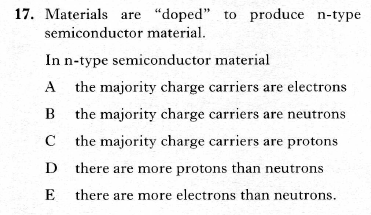 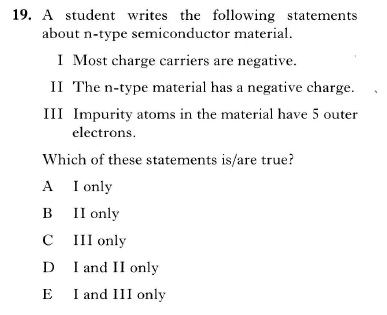 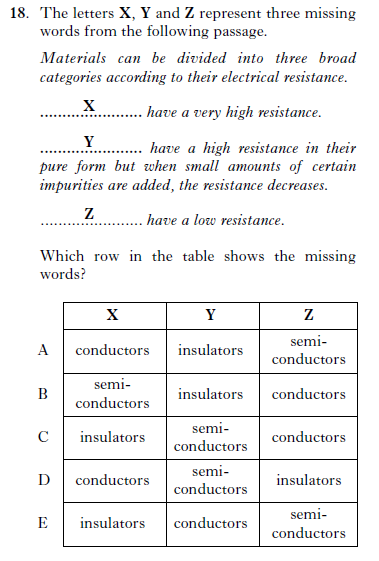 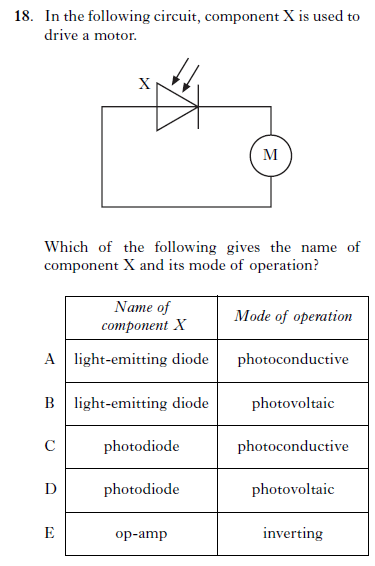 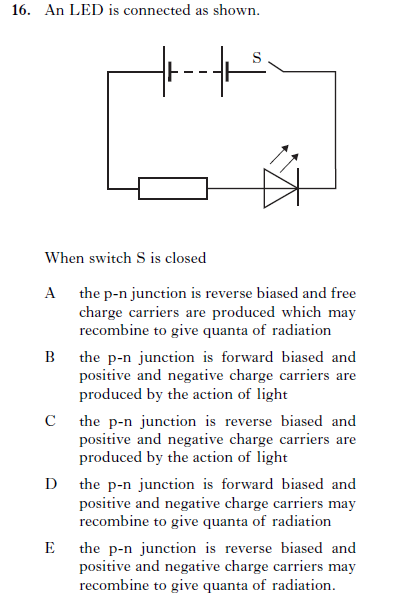 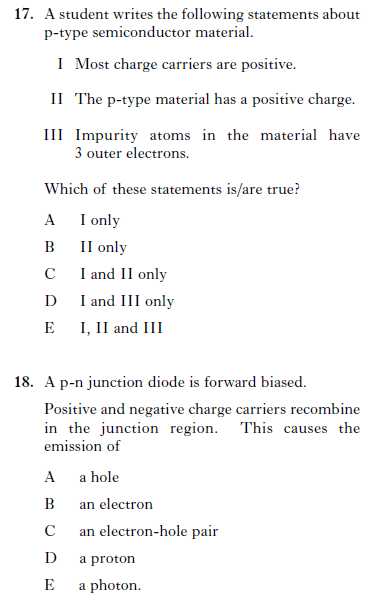 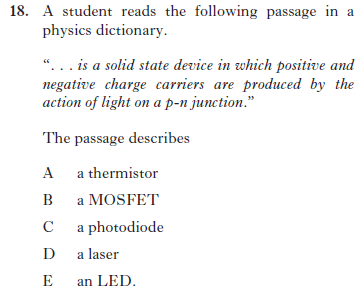 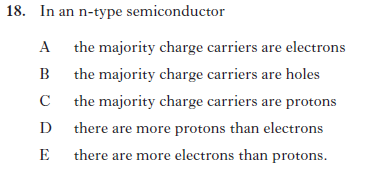 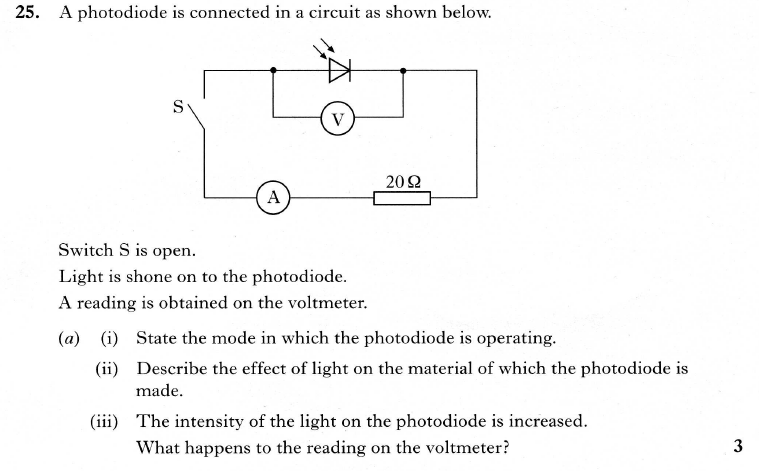 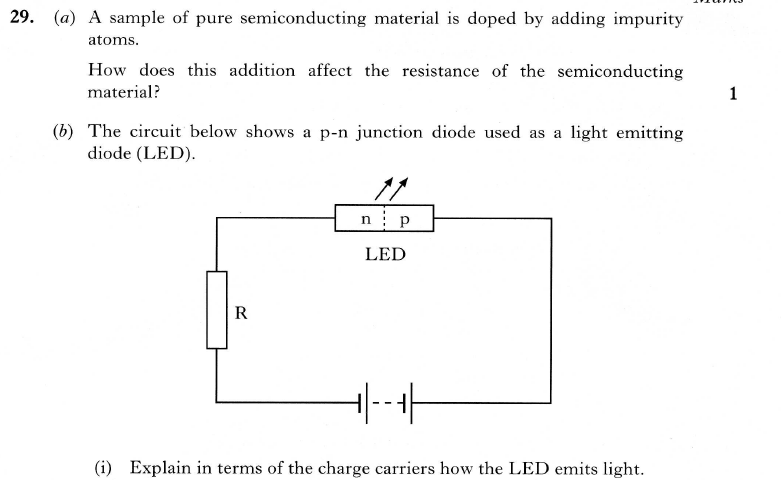 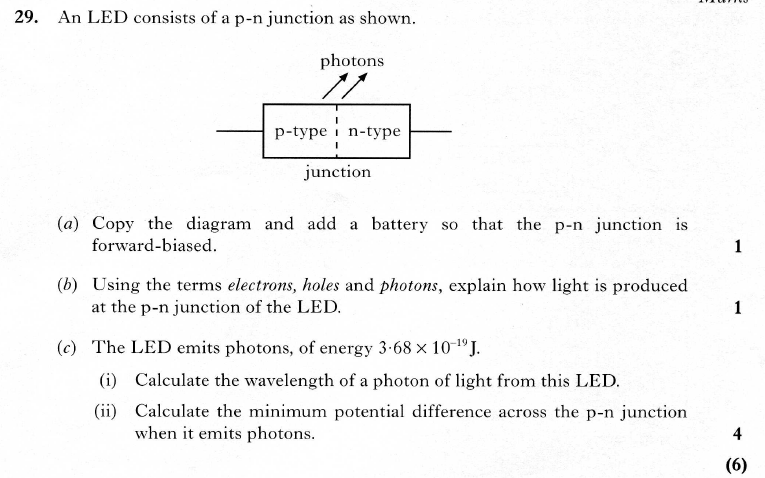 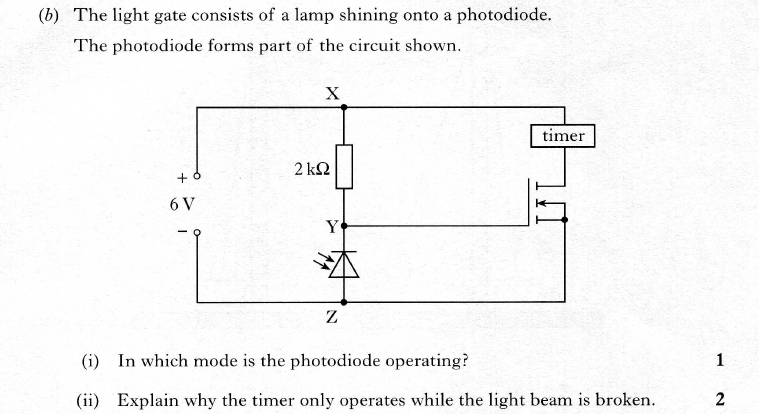 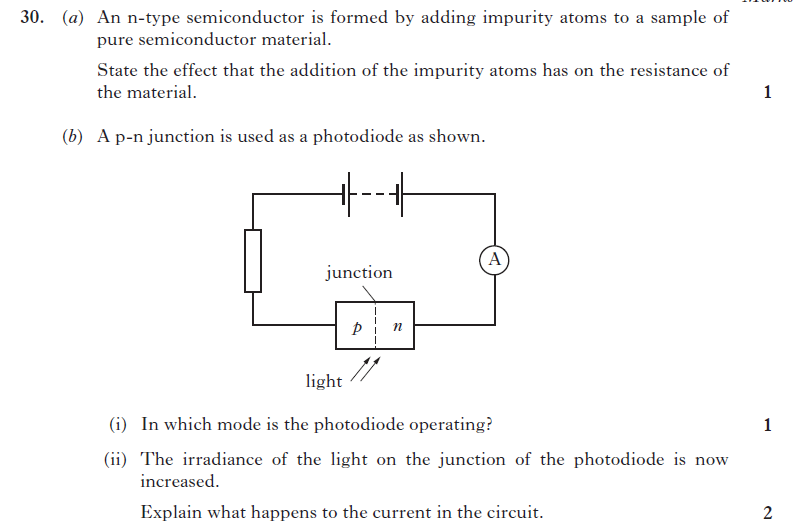 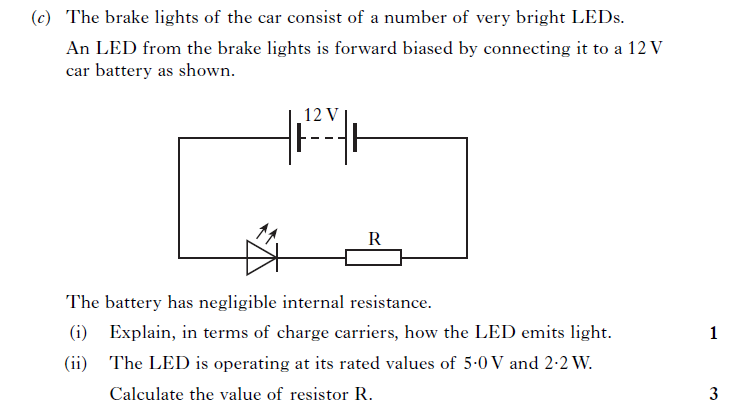 A sample of pure semiconductor material has a small amount of impurity atoms added to form a p-type semiconductor.What is this process called?How does the addition of the impurity atoms affect the resistance of the material?2